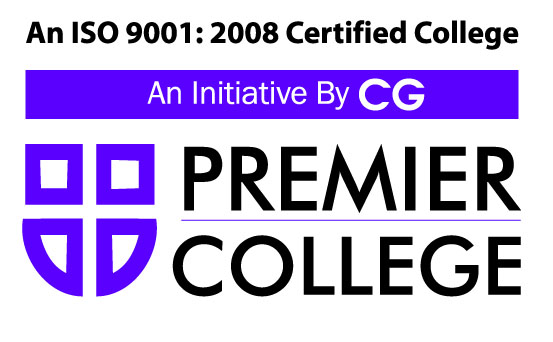 Tel: +977-1-4107138, 4107198, Scholarship at PremierCG Scholarship schemesNote:In case of repetition of scholarship to a single candidate under different criteria, single scholarship will be valid for highest value.Scholarship will be discontinued in Grade XII if the recipients fail to maintain their discipline and also fail in any term exams.* Requirements:fall in the community as prescribed by the NEB scholarship Quota;Should have NEB recommendation letter;Should Score highest marks in the scholarship test exam among the applicants;submit the proof of economically poor;in case of earthquake victim, submit recommendation letter from the local governing body;** The college management reserves the right to fix the quota as per situation. SEE Score, Premier entrance and interview Admission and monthly fee 100% off.NEB Scholarship (NEB Criteria)*Admission and monthly fee 100% off.Earthquake Victim Scholarship  Based (Students who have lost their parents )Admission and monthly fee 100% off.NEB Exam 1st Position in Grade XI at PREMIERTuition Fee 100% off for one year in grade XIINEB Exam 2nd Position in Grade XI at PREMIERTuition Fee 50% off for one year in grade XIINEB Exam 3rd Position in Grade XI at PREMIERTuition Fee 25% off for one year in grade XIITerm Exams First Position Holder at PREMIERTuition Fee 60% off for three monthsTerm Exams Second Position Holder at PREMIERTuition Fee 40% off for three monthsTerm Exams Third Position Holder at PREMIERTuition Fee 20% off for three monthsPREMIER Excellence Award to the highest scorer in average of Grade XI and XII in NEB examsTrophy with Cash Prize